If not YOU then WHO?!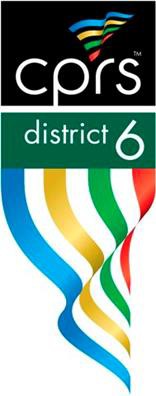 Call for NominationsDear District 6 Member:It’s Election time! Please support CPRS by becoming an officer on your District 6 Board. This is the official Call for Nominations to fill the positions on the 2023- 2024 Board of Directors for CPRS District 6. Board member terms run from March 2023 through February 2024 of the following year.Enclosed is the list of positions, eligibility qualifications, job descriptions and the nomination form. If you would like to nominate someone, or yourself, for one of the listed positions, please complete the enclosed nomination form. Please note that if you nominate someone for an office, he or she needs to sign their name as acknowledgement that they are willing to run for office.Current 2023-2024 Board Openings:Board of Directors Vice PresidentTreasurer  Director at Large “Youth & Teens”Submit Nominations Forms:Email: reid@monterey.orgRETURN NOMINATION FORMS BY Monday, November 7, 2022 at 5:00 PM.If you have any questions, please contact me by email at reid@monterey.org or telephone at (831) 646-3878.I look forward to your participation! Sincerely,Sara Reid,CPRS District 6 PresidentReceived  	CPRS	DISTRICT 6 NOMINATION FORMI, 	, nominate 	, for the position of 		for the 2023-2024 CPRS District 6 Board of Directors Signature of Nominator	Date*As a nominee, I agree to run for the office of 	and agree to serve if elected.Signature of Nominee	DatePlease complete the following required information:
(Candidate information must be sent as a Word document. Do not send PDFs)Nominator: 	 Agency Name: 	Address: 	Phone Number: 	Nominee: 	 Current Job Title:  	Agency Name: 	Phone Number: 	Please include a brief candidate’s statement of your interest and goals in becoming a Board Member (not to exceed 100 words) Optional:Digital candidate photo (formal or informal)Brief statement describing your CPRS leadership experience, (not to exceed 100 words). Please email this form by Monday, November 7, 2022 at 5:00 PM to:Sara Reidreid@monterey.orgPhone: (831) 646-3878CPRS District 6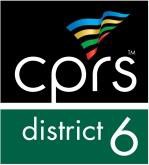 Board Duties and ResponsibilitiesNote: all board officers, section representatives, and committee members must have current membership status.EXECUTIVE BOARD	PresidentAttend and preside over District Board of Directors MeetingsPrepares agenda for Board of Directors meetingsRepresents the membership at the Regional levelServes as ex-officio on all District 6 Section and Committees (sans Nomination)Submits Annual Reports to membership via General Membership MeetingResponsible to the Board of Directors for the action of all officers and committeesAttend the CPRS District/Section Summit and Leadership meetingsParticipate in Region 2 Conference CallsOne of 3 signatures on checks Responsible for completing yearly goals set by Board of Directors and Board1 year term (was previous Vice-President and President Elect)Appoint Section Representatives, committees and chairs President-ElectAttend all District Board of Directors Meetings Presides over the board meetings when the president is absentAttend the CPRS District/Section Summit and Leadership meetingsParticipate in Region 2 Conference CallsOversee the nomination and election process for Board of Director positions per the terms identified in the By-Laws or any vacant positions available. Annual review of District 6 Resource Manual Responsible for By-LawsTwo of 3 signatures on checks Recruitment for Section Representatives for following year1 year term (was previous Vice President, will transition into President)Vice President Attend all District Board of Directors MeetingsResponsible for bylaws compliance and reviews (Article 2.6)District 6 Representative for CPRS Legislative Committee (Article 6.3)Support Section and Committee eventsChair of social committeeChair of awards/installation committee Chair of Nominations and Elections committee Work with Region 2 Rep to coordinate Region 2 Social at State Conference1-year term (elected by membership, will transition into President Elect, then President)Secretary	Attend all District Board of Directors MeetingsPrepares agenda and minutes of official meetings and submits to board for approval Maintains minutes file on CPRS websitePrepares correspondence as appropriateAssists with District events as needed. Work with President and President Elect for Board meeting locationsUpdate calendar of events, library and shared folders on CPRS website2 year term (odd years)TreasurerAttend all District Board of Directors MeetingsResponsible for the annual financial statement that is sent to CPRSWork alongside Board of Directors to oversee fiscal responsibilityProvides financial reports to the Board of Directors and District membershipReconciles bank statementsManages PayPal account (invoices and payments)Reviews and pays expenditures per Board policyThree of 3 signatures on checks 2 year term (even years)Director of MarketingAttend all District Board of Directors MeetingsResponsible for Marketing of District Events, and posts on Social Media pages.Send out E-mail blast for District meetings and eventsWork alongside Treasurer to oversee fiscal responsibility2 year term (even years)Serve as D4 & D5 liaison to share pertinent information on programs and other district information. Director at Large “Youth & Teens”Attend all District Board of Directors MeetingsBack up for District 6 Legislation Rep Chair of the Youth & Teens committeeDevelop trainings for district membership. 2 year term (odd years)SECTION REPRESENTATIVES (Appointed position; 1 year term; voting member)Communicate with District president or designeeAct as liaison between the Section you represent and the DistrictEncourage members to attend trainingsDistribute information regarding Section educational opportunities, fundraisers, and scholarships. Distribute Section materials to Director of Marketing for distributionAssume any duties assigned by PresidentAttend and actively participate in board meetingsAttend section meetings and provide verbal report of Section happenings and District 6 board meetingsSolicit CPRS and Section membershipsGENERAL BOARD AND COMMITTEE RESPONSIBILITIESPromote and assist with District 6 programs and activities:Awards and Board Installation Attend Board MeetingsCPRS ConferenceDistrict/Section Summit (President, President-Elect, VP)FebruaryMinimum three (3) times a yearMarchAprilDistrict Trainings/Workshops/Socials	Year round